Programa de Doctorado en Investigación Matemática,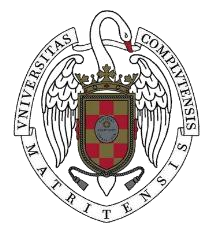 Universidad Complutense de MadridSolicitud a la Comisión Académica del Programa de Doctorado Se podrá usar este impreso para solicitar cambios de dedicación, bajas definitivas u otros trámites no incluidos específicamente en el formulario de trámites. Datos del estudiante:Apellidos:  ……………………….……………………………………… Nombre: ……………………….……………………………………… EXPONE:  ……………………….………………………………………SOLICITA: ……………………….………………………………………DOCUMENTACIÓN APORTADA: ……………………….………………………………………Fdo: (el/la doctorando/a)Madrid, a …………………de………………… de 202…… COMISIÓN ACADÉMICA DEL PROGRAMA DE DOCTORADO EN INVESTIGACIÓN MATEMÁTICA Fdo.:       	 	                Fecha aprobación:        (V.º B.º, Representante Comisión Académica de Doctorado) 